OWLS Academy Trust 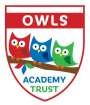 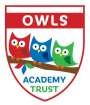 CEO: Peter Merry Registered office: Langmoor Primary School, Kenilworth Drive, Oadby, Leicester, LE2 5HS February 2021 Dear Applicant Appointment of Full Time Class Teacher Thank you for your interest in our vacancy for a full-time class teacher. This exciting opportunity to join our Multi-Academy Trust has come about after the Trust was selected to run New Lubbesthorpe Primary School, a new school opened in September 2019. New Lubbesthorpe joins our existing family of 5 primary schools.   New Lubbesthorpe Primary School opened in September 2019, initially for children in Foundation Stage and Year 1 pupils, with Key Stage 2 year groups and additional classes opening as children progress through the school and occupancy rates increase within the housing development that the school is being built to serve.  Once fully open the school will be a 2-form entry primary school for the full primary age range (Foundation to Year 6). Our vision is to establish an ambitious school where pupils will access a deep, rich and academic curriculum supplemented by fantastic arts, music and sports provision.  Our ethos will be holistic, academic and the school will provide a uniquely challenging and structured experience in a caring and disciplined environment with state of the art facilities.  The school will have impact not only on its own pupils, but also the quality of education in the OWLS Trust and across the education system as a whole.  This is a rare opportunity to help shape a new school and bring your knowledge and experience to create an exciting new learning environment for young people. We are seeking to appoint 2 permanent excellent class teachers to work at the school from Autumn term 2021.The school will not have a substantive head teacher until pupil numbers have reached a level where such a post is financially sustainable.  As CEO for the OWLS Academy Trust I will be based at the school and will be supported in the overall management of the school by head teachers from across the Trust.  In support of this approach, we are seeking to appoint NQT’s or experienced teachers on the main pay spine.  Whilst there is no additional allowance offered for such duties, the experience will leave you well placed to apply for leadership positions as and when the school becomes large enough to support a management team. We are looking for truly outward-facing and collaborative teachers who will realise the potential of this project.  Our new teachers will be forward-thinking and keen to create an outstanding school and leading edge learning environment.  You will be absolutely committed to having a key role in a school that will develop confident, resilient and ambitious students and allow them to thrive, with skills to think critically and creatively.   We want to hear from you if you are a proven, dynamic teacher who will be able to turn our endeavour into reality.  	 Monday 8th March 2021 	Closing date for applications 	         Thursday 18th March, 2021 	Interviews I look forward to receiving your completed application form by Monday 8th March 2021.  Interviews will take place on Thursday 18th March 2021.  If you have not heard from me by Tuesday 16th March please assume your application has been unsuccessful. The OWLS Academy Trust is committed to safeguarding and promoting the welfare of children and young people and expects all staff to share this commitment.  Appointment to these posts will be subject to satisfactory references and a satisfactory enhanced DBS disclosure. Yours sincerely 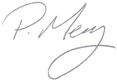 Peter Merry CEO  